第十五届全国大学生智能汽车竞赛华东区赛程附件一    区赛场地安排（体育馆一楼平面图）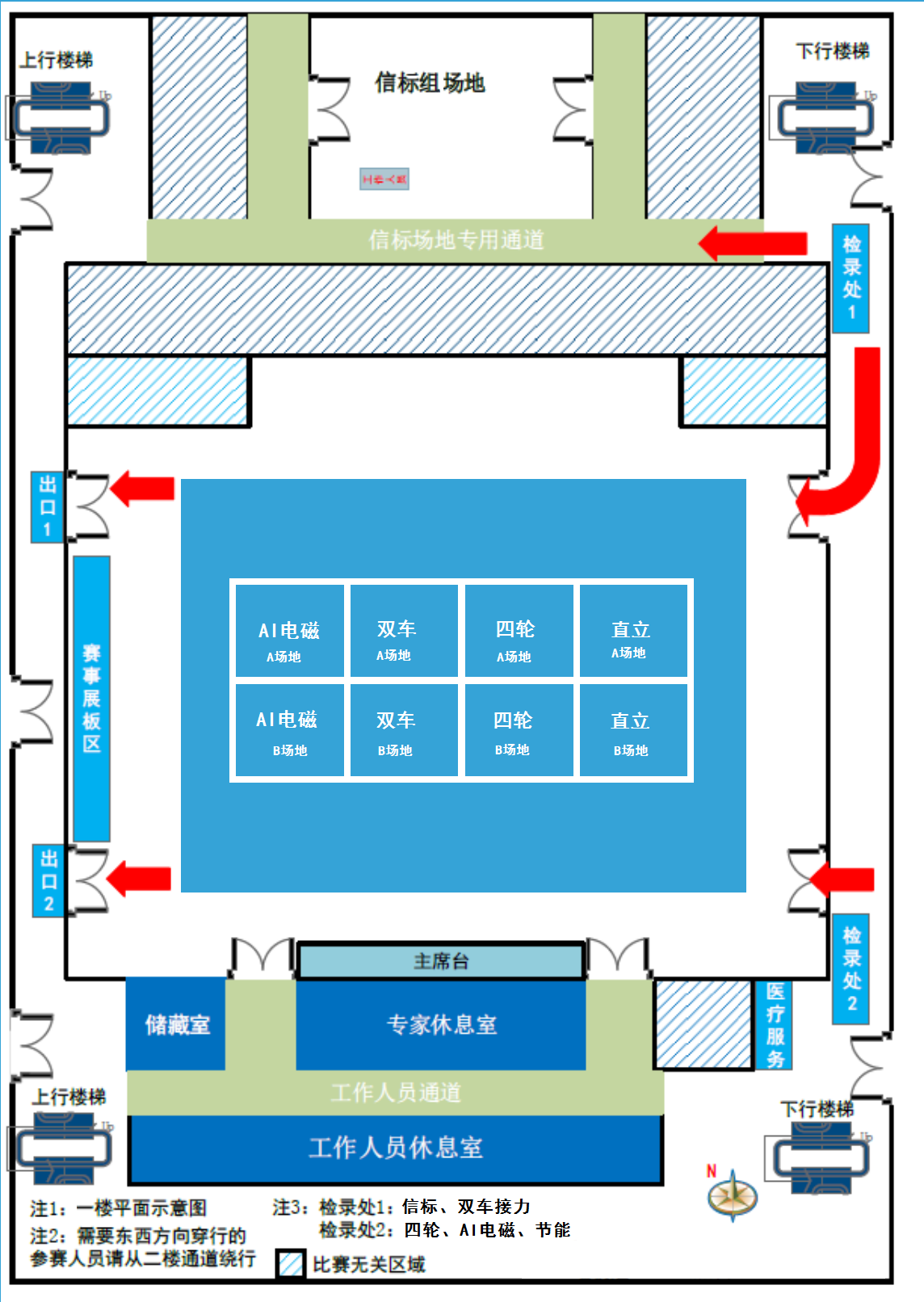 附件二     国赛场地安排（体育馆一楼平面图）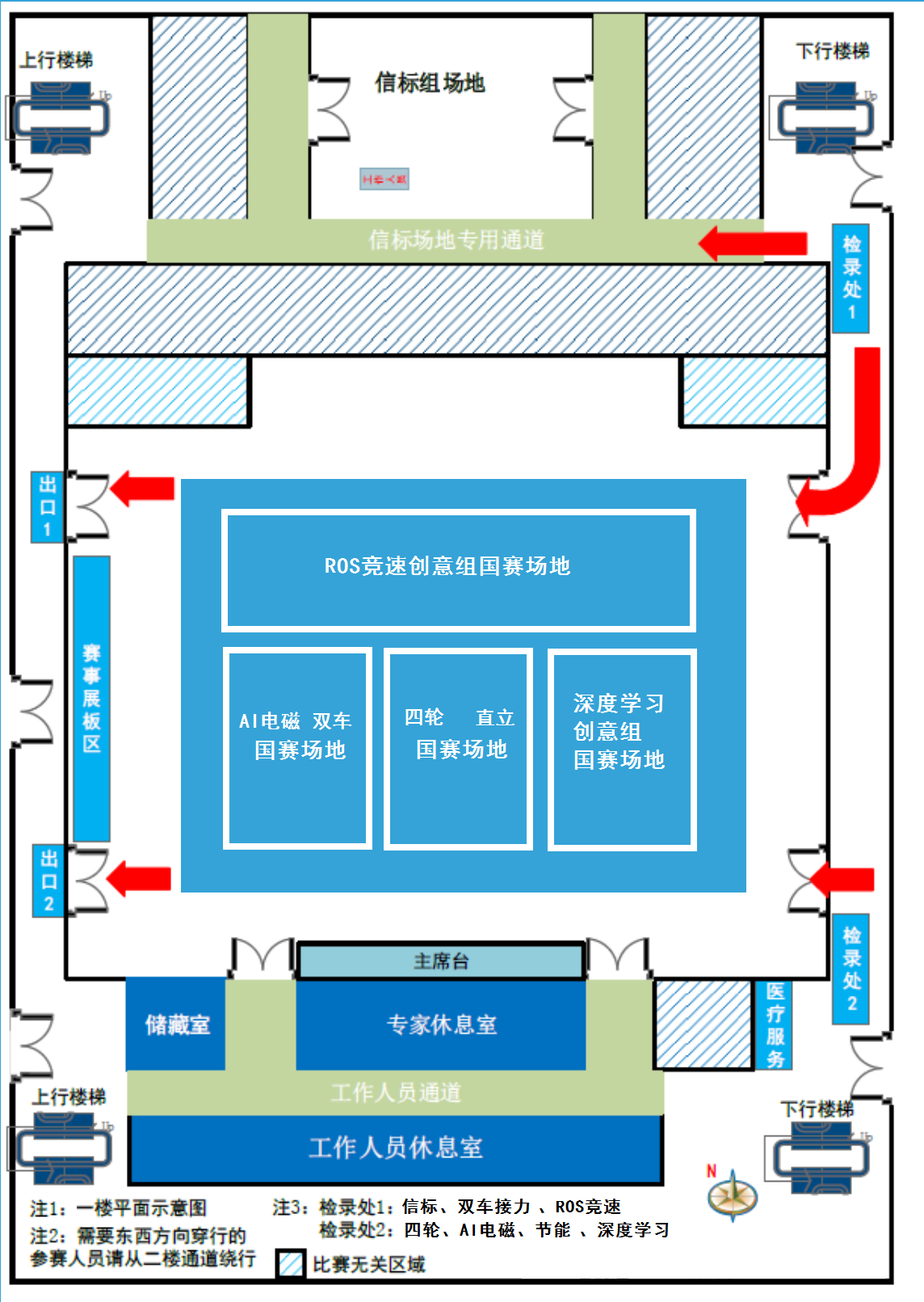 比赛日程表8月23-26比赛日程表8月23-26比赛日程表8月23-26比赛日程表8月23-26日期时间内容地点8月23日报到日9:30-20:00华东区参赛队伍报到并核对参赛信息、办理入住手续等。南气宾馆一楼大厅8月23日报到日20:00-20：30华东区赛前领队会议，抽签决定比赛顺序，说明奖项设置等。线上会议、社交媒体抽签8月24日区赛7:30-8:00开幕式体育馆（信标组在一楼北排练厅）8月24日区赛7:30-8:00开幕式体育馆（信标组在一楼北排练厅）8月24日区赛8:00-12:3013:30-18:30五个组别同时开赛，每队提前五分钟检录，查验车模。比赛时间15分钟，不限次数，取最好成绩记录。体育馆（信标组在一楼北排练厅）8月24日区赛8:00-12:3013:30-18:30五个组别同时开赛，每队提前五分钟检录，查验车模。比赛时间15分钟，不限次数，取最好成绩记录。体育馆（信标组在一楼北排练厅）8月25日区赛及创意组国赛报到日8:00-12:0013:00-15:30每队提前五分钟检录，查验车模。比赛时间10分钟，不限次数，与前日成绩相比，取最好成绩记录。体育馆（信标组在一楼北排练厅）8月25日区赛及创意组国赛报到日15:30-16:00补赛体育馆（信标组在一楼北排练厅）8月25日区赛及创意组国赛报到日16:00-16:30华东区成绩公布体育馆（信标组在一楼北排练厅）8月25日区赛及创意组国赛报到日13:00-17:30华东区参赛队伍退宿所在住宿楼一楼8月25日区赛及创意组国赛报到日9:30-20:00创意组（ros组、深度学习组）国赛队伍报到并核对参赛信息南气宾馆一楼大厅8月25日区赛及创意组国赛报到日20:00-20:30创意组国赛队伍赛前领队会议，抽签决定比赛顺序，说明奖项设置等线上会议、社交媒体抽签8月25日区赛及创意组国赛报到日20:30-23:30国赛场地布置体育馆8月26日创意组全国总决赛、基础组国赛8:00-12:00每队提前五分钟检录，查验车模。全部基础组和深度学习组比赛时间为每队8分钟，ros组比赛时间每队6分钟，不限次数，取最好成绩记录。体育馆（信标组在一楼北排练厅）8月26日创意组全国总决赛、基础组国赛13:00-14:30ros组一等奖队伍排位赛体育馆（信标组在一楼北排练厅）8月26日创意组全国总决赛、基础组国赛14:30-15:00特邀表演体育馆（信标组在一楼北排练厅）8月26日创意组全国总决赛、基础组国赛15:00-15:30闭幕式体育馆（信标组在一楼北排练厅）